МУНИЦИПАЛЬНАЯ ПРОГРАММА«РАЗВИТИЕ СФЕРЫ ТУРИЗМА И ГОСТЕПРИИМСТВАВ АРСКОМ МУНИЦИПАЛЬНОМ РАЙОНЕ РЕСПУБЛИКИ ТАТАРСТАННА 2017-2020 ГОДЫ»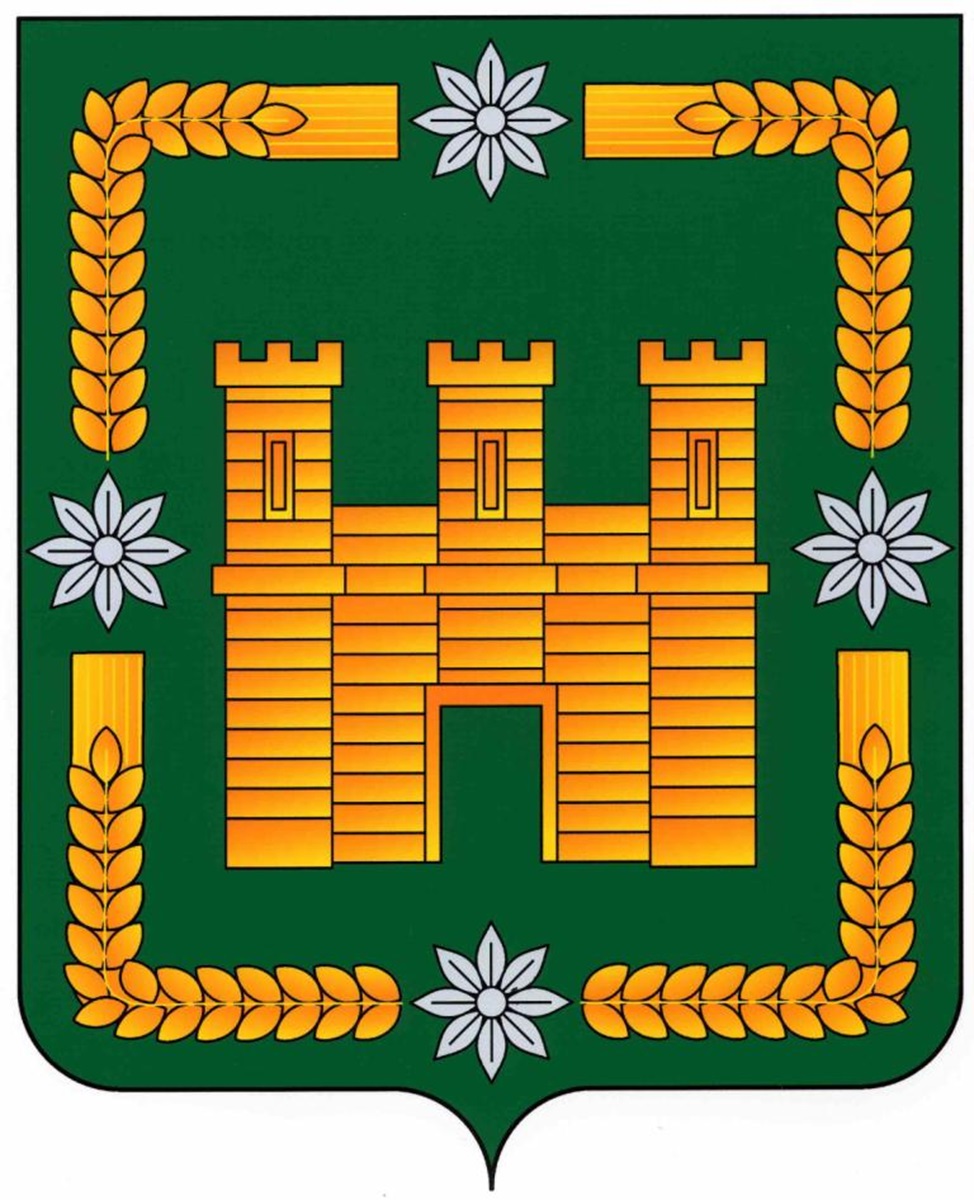 2016 г.ОГЛАВЛЕНИЕПаспорт программы ………………………………………………………. 3Раздел I. ХАРАКТЕРИСТИКА ПРОГРАММЫ. ЦЕЛЬ И ЗАДАЧИ. ВВЕДЕНИЕ …………………………………………………………….……5АНАЛИЗ потенциала формирования туристско-рекреационной функции Арского муниципального района ………………………………………….51.1.Основные цели и задачи Программы ……………………….………..6Раздел II. ПЛАН РЕАЛИЗАЦИИ МУНИЦИПАЛЬНОЙ ПРОГРАММЫ ..82.1.Перечень основных мероприятий Программы ……..…..……….……9Раздел III. ОЦЕНКА СОЦИАЛЬНО-ЭКОНОМИЧЕСКОЙ ЭФФЕКТИВНОСТИ РЕАЛИЗАЦИИ ПРОГРАММЫ И ОЖИДАЕМЫЕ КОНЕЧНЫЕ РЕЗУЛЬТАТЫ ……………….…………………………….143.1. Основные  целевые индикаторы  и мероприятия Программы..14Паспорт ПрограммыРаздел I. ХАРАКТЕРИСТИКА ПРОГРАММЫ. ЦЕЛЬ И ЗАДАЧИ Программа разработана в соответствии со Стратегией развития туризма в Российской Федерации до 2020 года, на основании Республиканской программы развития туризма, направленной на формирование в Республике Татарстан современной конкурентоспособной туристской отрасли. Программа содержит наиболее актуальные направления развития туризма и мероприятия по их реализации в целях создания правовой, организационно-управленческой и экономической среды, благоприятных для дальнейшего развития туристской индустрии в Арском муниципальном районе.Программа носит комплексный характер, и призвана интенсифицировать туристскую индустрию, способствовать стабилизации процесса рыночных отношений.АНАЛИЗ потенциала формирования туристско-рекреационной функции Арского муниципального районаТаблица 11.1. Основные цели и задачи ПрограммыОсновная (стратегическая) цель Программы заключается в формировании на территории Арского района современной конкурентоспособной туристской отрасли в качестве одной из ведущих отраслей территориальной специализации, обеспечивающей широкие возможности для удовлетворения потребностей российских и иностранных граждан в туристско-рекреационных услугах; а также значительный вклад в социально-экономическое развитие Арского муниципального района за счёт увеличения доходной части  местного бюджета, притока инвестиций, числа рабочих мест и уровня доходов населения.Исходя из стратегической цели, приоритетными направлениями развития туризма в Арском муниципальном районе являются:- внутренний туризм;- въездной туризм.Реализация стратегической цели Программы требует достижения в краткосрочной перспективе следующих тактических целей, выполнение которых необходимо для использования туристского потенциала Арского района:- увеличение времени пребывания туристов в районе за счёт внедрения принципов устойчивого развития туризма, увеличения продолжительности туристского сезона до круглогодичного, а также увеличения продолжительности пребывания туристов (от 3 до 12 дней);- развитие приоритетных видов туризма, определяемых как потенциалом, так и спросом на них;- создание «ядра» туристской структуры, способного дать энергию её последующему развитию, выделив для этого определённые компактные территории, на которых наиболее эффективно могут «работать» приоритетные виды туризма. Для достижения сформулированной стратегической цели и тактических целей необходимо обеспечение стимулов для развития внутреннего и въездного туризма как важнейшего элемента экономического роста, укрепления авторитета района и повышения качества жизни населения посредством решения ряда задач.Основными задачами Программами являются:- создание благоприятных условий для эффективного развития туристской отрасли;- развитие и совершенствование инфраструктуры туризма, в том числе сопутствующей (средства размещения, транспорт, общественное питание, развлечение и др.);- формирование конкурентоспособного районного туристского продукта, обеспечивающего позитивный имидж и узнаваемость Арского района на туристском рынке;- проведение активной рекламной деятельности, направленной на продвижение туристских ресурсов Арского района на российский и международный туристские рынки;- повышение качества туристских и сопутствующих услуг в соответствии с принятыми стандартами, в том числе международными;- поддержка развития предпринимательства в сфере туризма, прежде всего малого и среднего предпринимательства;- содействие развитию внутрирегиональных, межрегиональных и международных туристских связей на основе взаимной выгоды;- создание условий для возрождения, развития и освоения новых туристских ресурсов Арского района.Раздел II. ПЛАН РЕАЛИЗАЦИИ МУНИЦИПАЛЬНОЙ ПРОГРАММЫИнформация о сроках и этапах реализации муниципальной программы отражается в таблице.Таблица 22.1. Перечень основных мероприятий ПрограммыТуризм играет важную роль в решении экономических и социальных проблем, обеспечивая создание дополнительных рабочих мест, рост занятости экономически активного населения и повышение благосостояния нации, оказывает стимулирующее воздействие на развитие многих сопряжённых сфер экономической деятельности, способствует социально-экономическому развитию муниципальных районов Республики Татарстан.Таблица 3Раздел III. ОЦЕНКА СОЦИАЛЬНО-ЭКОНОМИЧЕСКОЙ ЭФФЕКТИВНОСТИ РЕАЛИЗАЦИИ ПРОГРАММЫ И ОЖИДАЕМЫЕ КОНЕЧНЫЕ РЕЗУЛЬТАТЫ Основной социальный эффект реализации мероприятий Программы – рост благосостояния населения Арского района.Оценка эффективности Программы развития туризма в Арском муниципальном районе велась из следующих предпосылок:-Необходимости определения эффективности деятельности всей сферы туризма, а не каждого отдельно взятого указанного в Программе направления;-Ожидания в ближайшие годы планомерного роста уровня жизни населения Арского муниципального района;-Ожидания роста деловой активности.Общий объем инвестиций в развитие материальной базы по обслуживанию туристов включает следующие виды затрат:-Развитие туристских комплексов, создание и благоустройство парковых территорий, создание информационных центров;-Создание новых объектов гостиничных комплексов, клубных и рекреационных гостиниц, гостевых домов, кемпингов и т.д.;-Благоустройство туристских зон.Взаимосвязь  целевых индикаторов Программы и программных мероприятий представлена в таблице.3.1.Основные  целевые индикаторы  и мероприятия ПрограммыТаблица 2Наименование ПрограммыМуниципальная  программа «Развитие сферы туризма и гостеприимства в Арском муниципальном районе Республики Татарстан на 2017 – 2020 годы» (далее – Программа)Основания для разработки Программы1.Федеральный закон от 24 ноября 1996 № 132-ФЗ «Об основах туристской деятельности в Российской Федерации».2.Федеральный закон от 05.02.2007 №12 – ФЗ «О внесении изменений в Федеральный закон «Об основах туристской деятельности в Российской Федерации».3.Стратегия развития туризма в Российской Федерации на период до 2020 года, утверждённая распоряжением Правительства Российской Федерации от 31 мая 2014 года №941-р.4.Республиканская целевая программа «Развитие сферы туризма и гостеприимства в Республике Татарстан на 2014-2020 годы». Заказчик ПрограммыИсполнительный комитет Арского муниципального района РТРазработчик программыОтдел экономики и финансов исполнительного комитета Арского муниципального района РТЦель ПрограммыФормирование на территории Арского района современной конкурентоспособной туристской отрасли в качестве одной из ведущих отраслей территориальной специализации, обеспечивающей широкие возможности для удовлетворения потребностей арчан и гостей района в туристско-рекреационных услугах, а также значительный вклад в социально-экономическое развитие района за счёт увеличения доходной части местного бюджета, притока инвестиций, числа рабочих мест и уровня доходов населения.Основные задачи Программы1.Создание условий для эффективного развития туристской отрасли.2.Развитие и совершенствование инфраструктуры туризма, в том числе сопутствующей (транспорт, общественное питание, развлечения и др.).3.Формирование конкурентоспособного регионального туристского продукта, обеспечивающего позитивный имидж и узнаваемость города Арск и района на туристском рынке.4.Проведение активной рекламной деятельности, направленной на продвижение туристских ресурсов района на российский и международный туристские рынки.5.Повышение качества туристских и сопутствующих услуг в соответствии с принятыми стандартами, в том числе международными.6.Поддержка развития предпринимательства в сфере туризма, прежде всего малого и среднего предпринимательства.7.Содействие развитию межрегиональных и международных туристских связей на основе взаимной выгоды.8.Создание условий для возрождения, развития и освоения новых туристских ресурсов районов Республики Татарстан. 9.Создание сувенирной продукции.Сроки и этапы реализации Программы1 этап: 2017 – 2018 годы2 этап: 2019 – 2020 годыПеречень основных этапов реализации Программы1.Создание благоприятных условий для развития туризма в районе.2.Развитие материальной базы районного туризма.3.Формирование конкурентоспособного районного туристского  продукта.4.Обеспечение маркетинговой  стратегии продвижения районного туристского продукта на внутреннем и международном туристских рынках.5.Подготовка, переподготовка и повышение квалификации специалистов туристской индустрии.Исполнители основных мероприятий Отдел экономики и финансов исполнительного комитета Арского муниципального района, МУ «Управление культуры» исполнительного комитета Арского муниципального района, МУ «Управление образования» исполнительного комитета Арского муниципального района, Отдел по делам молодёжи, спорту и туризму исполнительного комитета Арского муниципального района.Индикаторы оценки эффективности реализации Формирование современной высокоэффективной туристской индустрии в районе: увеличение внутренних и внешних туристских потоков по пессимистическому сценарию развития туристской отрасли в районе.Увеличение количества реально работающих объектов размещения (туристских баз, домов отдыха, пансионатов, гостиниц, мотелей, баз отдыха, санаториев, загородных клубов и т.д.) к концу 2020 года.Экономический эффект реализации Программы:Увеличение поступлений налогов и сборов в консолидированный бюджет района по туристской отрасли за весь период действия Программы (2017 – 2020 годы)Социальный эффект реализации Программы:Создание условий для развития сферы услуг в районе, расширения ассортимента видов туристских услуг, повышения качества обслуживания туристов; повышение эффективности культурно-духовного воспитания населения и гостей на основе развития различных видов туризма; сохранение в районе социально-культурного и природного наследия как важнейших туристских ресурсов.Объёмы и источники финансирования Выделять финансовые средства на реализацию Программы, исходя из возможностей доходной части местного бюджета.Сильные стороны (преимущества)1.Выгодное географическое положение и хорошая транспортная доступность.2.Сезонное разнообразие.3.Местная национальная кухня.4.Проведение большого количества мероприятий, привлекающих разнообразных посетителей (конференции, конгрессы, спортивные соревнования различного уровня, фестивали и т.д.)5.Национальный праздник Сабантуй.6.Активная позиция и заинтересованное отношение руководства Арского муниципального района.Слабые стороны и трудности1.Недостаточно информации об Арском районе и г.Арск как туристском направлении.2.Недостаточно активное продвижение на региональном туристском рынке.3.Недостаточное разнообразие конкретного туристского продукта.4.Недостаточное количество средств размещения туристского класса для организации массового туристского потока.5.Недостаточное количество организованного туристского транспорта (специализированных автобусных рейсов и т.д.).6.Недостаточная конкурентоспособность районного туристского продукта (соотношение цена – качества не соответствует принятым стандартам).7.Преобладание экскурсионной деятельности с характерными для неё «пиковыми» нагрузками и краткосрочным пребыванием туристов.8.Неравномерное распределение туристского потока по сезонам.9.Слабое использование возможностей туризма выходного дня. 10.Преобладание культурно-познавательного туризма, в то время как общемировые тенденции демонстрируют популярность специализированных видов, где ознакомление с достоприме-чательностями является частью разнообразной программы туров.11.Недостаточное использование фестивального, ярмарочного, выставочного потенциала в туристских целях (событийный туризм). 12.Инфраструктура бизнес туризма не в полной мере отвечает общемировым требованиям. 13.Слабая информированность населения о туристском потенциале района, отсутствие специальной туристкой информации на улицах, сервисных объектах и объектах показа.14.Слабый уровень квалификационной подготовки и тренированности обслуживающего персонала.15.Недостаток статистики посетителей.16.Недостаточное представление районного туристского продукта в глобальной сети «Интернет». Возможности1.Толерантность культур и этносов.2.Арский район, являясь краем, в котором проживает множество народов, отличается богатством историко-культурного наследия.Угрозы (трудности)1.Недостаточные темпы развития полноценной туристской инфраструктуры.2.Разрыв между имеющимся туристским потенциалом и его фактическим использованием.3.Слабые взаимодействия отраслей, формирующих туристский продукт, с туристской индустрией.4.Недостаточно отработанный механизм научного планирования развития отрасли.5.Слабая координация в проведении туристкой политики, развитии менеджмента районного уровня.6.Слабое развитие государственно-частных партнёрств в туристском бизнесе.7.Недостаточность рычагов воздействия на развитие отрасли и сложность в осуществлении контроля за деятельностью отрасли.8.Слабый обмен информацией между участниками туристского бизнеса.9.Недостаточное финансирование развития отрасли. Срок реализации программыЭтапы реализации программыОтветственные исполнители основных мероприятий 2017-20181.Создание благоприятных условий для развития туризма в районе.Отдел экономики и финансов исполнительного комитета Арского муниципального района, МУ «Управление культуры» исполнительного комитета Арского муниципального района, МУ «Управление образования» исполнительного комитета Арского муниципального района, Отдел по делам молодёжи, спорту и туризму исполнительного комитета Арского муниципального района.2017-20182.Развитие материальной базы районного туризма.Отдел экономики и финансов исполнительного комитета Арского муниципального района, МУ «Управление культуры» исполнительного комитета Арского муниципального района, МУ «Управление образования» исполнительного комитета Арского муниципального района, Отдел по делам молодёжи, спорту и туризму исполнительного комитета Арского муниципального района.2017-20183.Формирование перспективных туристских маршрутов на территории района.Отдел экономики и финансов исполнительного комитета Арского муниципального района, МУ «Управление культуры» исполнительного комитета Арского муниципального района, МУ «Управление образования» исполнительного комитета Арского муниципального района, Отдел по делам молодёжи, спорту и туризму исполнительного комитета Арского муниципального района.2017-20184.Формирование конкурентоспособного районного туристского  продукта.Отдел экономики и финансов исполнительного комитета Арского муниципального района, МУ «Управление культуры» исполнительного комитета Арского муниципального района, МУ «Управление образования» исполнительного комитета Арского муниципального района, Отдел по делам молодёжи, спорту и туризму исполнительного комитета Арского муниципального района.2017-20185.Обеспечение маркетинговой  стратегии продвижения районного туристского продукта на внутреннем и международном туристских рынках.Отдел экономики и финансов исполнительного комитета Арского муниципального района, МУ «Управление культуры» исполнительного комитета Арского муниципального района, МУ «Управление образования» исполнительного комитета Арского муниципального района, Отдел по делам молодёжи, спорту и туризму исполнительного комитета Арского муниципального района.2019-20201.Подготовка, переподготовка и повышение квалификации специалистов туристской индустрии.Отдел экономики и финансов исполнительного комитета Арского муниципального района, МУ «Управление культуры» исполнительного комитета Арского муниципального района, МУ «Управление образования» исполнительного комитета Арского муниципального района, Отдел по делам молодёжи, спорту и туризму исполнительного комитета Арского муниципального района.2019-20202. Совершенствование системы развития внутреннего туризма.Отдел экономики и финансов исполнительного комитета Арского муниципального района, МУ «Управление культуры» исполнительного комитета Арского муниципального района, МУ «Управление образования» исполнительного комитета Арского муниципального района, Отдел по делам молодёжи, спорту и туризму исполнительного комитета Арского муниципального района.2019-20203.Поддержка информационного обеспечения.Отдел экономики и финансов исполнительного комитета Арского муниципального района, МУ «Управление культуры» исполнительного комитета Арского муниципального района, МУ «Управление образования» исполнительного комитета Арского муниципального района, Отдел по делам молодёжи, спорту и туризму исполнительного комитета Арского муниципального района.2019-2020Отдел экономики и финансов исполнительного комитета Арского муниципального района, МУ «Управление культуры» исполнительного комитета Арского муниципального района, МУ «Управление образования» исполнительного комитета Арского муниципального района, Отдел по делам молодёжи, спорту и туризму исполнительного комитета Арского муниципального района.Перечень этаповПеречень мероприятийСроки исполн.Отв.исполнители2017-2018 2017-2018 2017-2018 2017-2018 1.Создание благоприятных условий для развития туризма в районе.1. Создание и совершенствование районной нормативной правовой базы туризма и системы регулирования туристской деятельности.ЕжеквартальноОтдел экономики и финансов исполнительного комитета Арского муниципального района1.Создание благоприятных условий для развития туризма в районе.2. Участие в формах  государственной поддержки на  реконструкцию, строительство, поддержание важнейших объектов инфраструктуры, связанных с туризмом, а также финансирование социально значимых программ министерств и ведомств.По назначениюОтдел экономики и финансов исполнительного комитета Арского муниципального района2.Развитие материальной базы районного туризма.1.Разработка и обеспечение наглядного информационного материала для туристов (памятки, брошюры, календари, блокноты и др.).ЕжеквартальноОтдел экономики и финансов исполнительного комитета Арского муниципального района2.Развитие материальной базы районного туризма.2.Разработка и продвижение культурно-познавательного проекта «Край Тукая» на территории района.В течение годаОтдел экономики и финансов исполнительного комитета Арского муниципального района, МУ «Управление культуры» исполнительного комитета Арского муниципального района, Отдел по делам молодёжи, спорту и туризму исполнительного комитета Арского муниципального района2.Развитие материальной базы районного туризма.3.Продвижение и совершенствование проекта «Карта гостя Арского района».В течение годаОтдел экономики и финансов исполнительного комитета Арского муниципального района2.Развитие материальной базы районного туризма.4.Создание и поддержка группы (или сайта) в социальной сети «Вконтакте».Нач.2017Отдел экономики и финансов исполнительного комитета Арского муниципального района3.Формирование перспективных туристских маршрутов на территории района.1.Разработка туристических маршрутов, связанных общей тематикой («По местам просветителей и писателей», «По Тукаевским местам», «Знаменитые просветители, медресе», «Народные писатели Татарстана» и др.)В течение годаОтдел экономики и финансов исполнительного комитета Арского муниципального района3.Формирование перспективных туристских маршрутов на территории района.2.Разработка туристско-рекреационных зон и маршрутов, опирающихся на пеший туризм (Пеший поход по реке Кисмесь, Пеший поход по реке Казанка и др.).В течение годаОтдел экономики и финансов исполнительного комитета Арского муниципального района3.Формирование перспективных туристских маршрутов на территории района.3.Разработка спортивного, экстремального, приключенческого туризма (на базе ГРК «Рыбацкая деревня», ГРК «Кырлай», аэродрома «Казанбаш»).В течение годаОтдел экономики и финансов исполнительного комитета Арского муниципального района4.Формирование конкурентоспособного районного туристского  продукта.1.Разработка и организация сезонных проектов, и программ в рамках проекта «Край Тукая» («В гостях у татАрского Деда Мороза», «Весеннее пробуждение или Сказочное приключение в чаще Шурале», «Праздник плуга – Сабантуй в Крае Тукая» и др.).По сезонамОтдел экономики и финансов исполнительного комитета Арского муниципального района, МУ «Управление культуры» исполнительного комитета Арского муниципального района2.Организация и проведение конкурсов, квестов и фестивалей в рамках сезонных программ («Тукай Фест», «Моя татАрская зимушка» и др.).В рамках соответствующего сезонаОтдел экономики и финансов исполнительного комитета Арского муниципального района, МУ «Управление культуры» исполнительного комитета Арского муниципального района, Отдел по делам молодёжи, спорту и туризму исполнительного комитета Арского муниципального района5.Обеспечение маркетинговой  стратегии продвижения районного туристского продукта на внутреннем и международном туристских рынках.1.Активная реализация рекламной деятельности среди СМИ.По назначениюОтдел экономики и финансов исполнительного комитета Арского муниципального района5.Обеспечение маркетинговой  стратегии продвижения районного туристского продукта на внутреннем и международном туристских рынках.2.Участие в конкурсах на грантовой основе для продвижения того или иного туристского продукта.По назначениюОтдел экономики и финансов исполнительного комитета Арского муниципального района, Отдел по делам молодёжи, спорту и туризму исполнительного комитета Арского муниципального района2019-20202019-20202019-20202019-20201.Подготовка, переподготовка и повышение квалификации специалистов туристской индустрии.1.Участие в формах государственной поддержки в подготовке и переподготовки кадров туристских объектов.По назначениюОтдел экономики и финансов исполнительного комитета Арского муниципального района, Отдел по делам молодёжи, спорту и туризму исполнительного комитета Арского муниципального района2.Совершенствование системы развития внутреннего туризма.1.Организация доступности большинства туристских услуг для всех категорий населения путём реализации индивидуальных маршрутов и посещений с продолжительностью на несколько календарных дней («Тур выходного дня» и др.).В течение годаОтдел экономики и финансов исполнительного комитета Арского муниципального района2.Совершенствование системы развития внутреннего туризма.2.Создание условий для максимизации положительного социального эффекта от развития туризма в районе (разработка и организация туристических маршрутов, посвящённых праздникам и памятным дням: «Науруз в Крае Тукая, «День Великого поэта» и др.).В течение годаОтдел экономики и финансов исполнительного комитета Арского муниципального района, Отдел по делам молодёжи, спорту и туризму исполнительного комитета Арского муниципального района2.Совершенствование системы развития внутреннего туризма.3.Организация и проведение туристических тематических акций, включая освоение маршрутов («Тур по местам просветителей с мамой и папой», «Проведи моего друга по местам славы» и др.)В течение годаОтдел экономики и финансов исполнительного комитета Арского муниципального района, МУ «Управление культуры» исполнительного комитета Арского муниципального района, Отдел по делам молодёжи, спорту и туризму исполнительного комитета Арского муниципального района3.Поддержка информационного обеспечения.1.Активная реализация рекламной деятельности среди СМИ.По назначениюОтдел экономики и финансов исполнительного комитета Арского муниципального района3.Поддержка информационного обеспечения.2.Активизация группы (или сайта) в сети «Интернет»В течение годаОтдел экономики и финансов исполнительного комитета Арского муниципального района№Наименование целевого индикатора ПрограммыНаименование мероприятия Программы, реализация которого будет способствовать  достижению целевых индикаторов1Обеспечение налоговых доходов в районный бюджет.Согласно оптимистическому сценарию развития туризма в районе-увеличение внутренних и въездных туристских потоков в районе, рост объёма реализации туристских услуг;-создание благоприятных условий для развития туризма в районе, в т. ч разработка системы мер, направленных на создание благоприятного налогового климата для предприятий туристской индустрии, занимающихся внутренним, въездным и социальным туризмом;-научное обеспечение туристской деятельности, в т.ч. совершенствование статистического учёта и анализа в сфере туризма.2Увеличение поступлений налогов и сборов в консолидированный бюджет района по туристской  отрасли за весь период Программы (2017-2020) до суммы 100 000 тыс. рублей ежегодно-увеличение внутренних и въездных туристских потоков в район, рост объёма реализации туристских услуг;-создание благоприятных условий для развития туризма в районе, в т.ч. разработка системы, направленных на создание благоприятного налогового климата для предприятий туристской индустрии, занимающихся внутренним въездным и социальным туризмом;-научное обеспечение туристской деятельности , в т.ч. совершенствование стратегического учёта и анализа в сфере туризма.3Обеспечение прироста рабочих мест в сфере туризма района до уровня 500 человек к концу 2020 года.-создание благоприятных  условий для развития туризма, в т.ч. проведений мероприятии по развитию малого бизнеса в сфере туризма района, создание, сопровождение и публикация базы данных инвестиционных проектов в сфере туризма;- развитие материальной базы районного туризма;- формирование конкурентоспособного республиканского туристского продукта;-подготовка, переподготовка и повышение квалификации специалистов туристской индустрии.4Увеличение количества туристских фирм (турагентских и туроператорских)-создание благоприятных  условий для развития туризма, в т.ч. проведений мероприятии по развитию малого бизнеса в сфере туризма района, создание, сопровождение и публикация базы данных инвестиционных проектов в сфере туризма;-развитие материальной базы районного туризма;-формирование конкурентоспособного республи-канского туристского продукта;-подготовка, переподготовка и повышение квали-фикации специалистов туристской индустрии.5Увеличение количества реально работающих объек-тов размещения (туристские базы, дома отдыха, пансио-наты, гостиницы, мотели, санатории, загородные клубы и т.д.)   -создание благоприятных  условий для развития туризма, в т.ч. проведений мероприятии по развитию малого бизнеса в сфере туризма района, создание, сопровождение и публикация базы данных инвестиционных проектов в сфере туризма;-развитие материальной базы районного туризма;-формирование конкурентоспособного республи-канского туристского продукта;-подготовка, переподготовка и повышение  квали-фикации специалистов туристской индустрии;-развитие и совершенствование существующего республиканского туристского предложения по видам туризма;-научное обеспечение туристской деятельности.